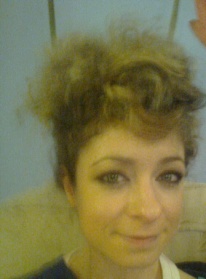 Makeup Experience Dec 2012	Casey Recruitment (Christmas Temp)		Elizabeth Arden, Cartier, Kiehls		Duties: Customer ServiceRestockingCash register operationHouse keeping30/11/2012	Production: Late Late Toy Show		Position: Makeup Artist Aug/Nov ’12	Production: Vikings		Company: Ashford Studios		Position: Makeup Artist, “Extras team” (daily trainee)03/11/2012     Production: Little Strangers (Olympia)		Position: Makeup ArtistOct/ Nov ‘12 	Production: Waking Nosferatu (Theatre) Dublin Shakespeare Society		Position: Assistant Makeup Artist25/05/2012	Production: Ripper Street		Company: BBC One			Position: Makeup Artist, “Extras team” (daily trainee work experience)19-22/10/’11 	 Production: Titanic- Blood and Steel		 Company: John Player Site		 Position: Makeup Artist, “Extras team” (daily trainee)Bridal Makeup2011-2012	Bridal Makeup for a number of Brides of varied ethnicitiesAdvertising10/12/2011	  Photoshoot for Facebook page		  Company: Achillea Marini		  Position: Makeup Artist                           Public Makeovers03/10/2010	 Festival of Fashion, “The Church” Venue,  1 Make-over to customers, creating looks according to their requests’13/06/2010	Seka Cosmetics (Summer Fair, Marley Pk, Rathfarnham, D. 16)   		Makeup demonstrations for the launch of Seka CosmeticsOffice / Administration Experience2008- 2012	Microsoft Business Solutions		     Contracted by ArvatoPosition: Multisite/ Global Agreement Transaction Specialist. 2004-2008	IBM (Madrid), Irish Intercontinental Bank (I.I.B.), Permanent TSB	, GortaEducation2012		Certificate in Bridal Makeup		Zoe Clarke, Darty, Dublin 62010		ITEC Certificate in Make-Up Artistry, , D.2 Modules: skin care, day looks, evening looks, special occasion looks, Bridal make-up, corrective make-up, face chart creation, customer care, hygiene and introduction to photographical make-up.99-2002	Higher National Diploma in Computer Animation & 3D Modelling	 of Further Education’94-’99		Leaving Certificate		 Leos College, Dublin Road, CarlowReferenceMary Casey (Casey Recruitment Agency) Leixlip,                              Phone: 087 617 6875		Clare Lambe (Head of Extras Makeup “Vikings”)Phone: 086 2611985